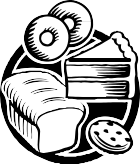 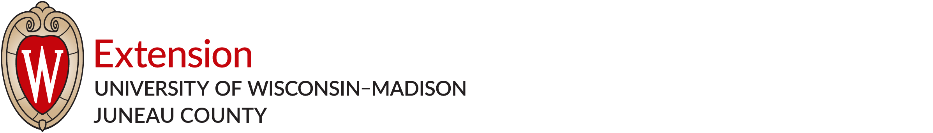 Juneau County 4-H Record Book FormFOODS & NUTRITION PROJECT FOR 20___SkillsLearned or improvedLearned or improvedSkillsLearned or improvedLearned or improvedSkillsThis yearPast yearsSkillsThis yearPast yearsRead a recipeFigure cost of mealUse kitchen hand toolsMake meal for selfMade no-bake itemProcess vegetablesMix, sift, blend, beatFreeze itemsKnow food pyramidSet a table properlyMeasure ingredientsFrost/glaze itemKitchen safety/cleanMade nut. bag lunchUse stove/ovenVegetarian mealPlan a mealInternational mealFood PreparedTimes madeEasy/HardCommentWhat did you exhibit?When/WherePlacing